ESCOLA _________________________________DATA:_____/_____/_____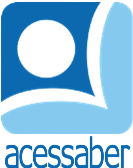 PROF:_______________________________________TURMA:___________NOME:________________________________________________________TETÊ PINTOU O CASCO	TETÊ ERA UMA JOANINHA MUITO ESPECIAL, ELA TINHA PINTINHAS AMARELAS EM SEU CASCO VERMELHO, MAS NÃO GOSTAVA MUITO DESSA COMBINAÇÃO.	ELA DECIDIU, ENTÃO, PINTAR SEU CASCO. AS PINTINHAS AMARELAS FICARAM COR-DE-ROSA, E O CASCO VERMELHO FICOU AZUL. MAS, QUANDO ENCONTROU SUAS AMIGAS, PERCEBEU QUE ELAS HAVIAM TIDO A MESMA IDEIA.	- PUXA! QUAL É A GRAÇA DE SER IGUAL A TODOS?	DEPOIS DE MUITO REFLETIR, TETÊ ASSUMIU SUAS BOLINHAS AMARELAS E SEU CASCO VERMELHO COMO PROVA DE SUA SINGULARIDADE. NO FUNDO, ELA SÓ QUERIA SER DIFERENTE.180 HISTÓRIAS PARA SE DIVERTIR. 
EDITORA: CIRANDA CULTURAL.QUESTÕESQUAL É O TÍTULO DO TEXTO?R: __________________________________________________________________QUANTOS PARÁGRAFOS HÁ NO TEXTO?R: __________________________________________________________________QUEM É O PERSONAGEM PRINCIPAL DA HISTÓRIA?R: __________________________________________________________________O QUE TETÊ TINHA DE DIFERENTE?R: ______________________________________________________________________________________________________________________________________TETÊ GOSTAVA DA SUA APARÊNCIA?R: __________________________________________________________________________________________________________________________________________________________________________________________________________O QUE AS AMIGAS DE TETÊ RESOLVERAM FAZER?R: __________________________________________________________________________________________________________________________________________________________________________________________________________AO VER SUAS AMIGAS IGUAIS, QUAL FOI A REAÇÃO DE TETÊ?R: __________________________________________________________________________________________________________________________________________________________________________________________________________O QUE TETÊ QUERIA DE VERDADE?R: ______________________________________________________________________________________________________________________________________